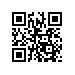 О составе государственной экзаменационной комиссии по проведению государственной итоговой аттестации студентов образовательной программы Юриспруденция факультета права и секретарях государственной экзаменационной комиссииПРИКАЗЫВАЮ:Утвердить государственную экзаменационную комиссию (далее – ГЭК) по проведению государственной итоговой аттестации студентов 4 курса образовательной программы бакалавриата Юриспруденция, направления подготовки 40.03.01 Юриспруденция, факультета права, очной формы обучения в составе Президиума ГЭК и локальных ГЭК, а также секретарей Президиума ГЭК и локальных ГЭК на 2018 год.Утвердить состав Президиума ГЭК:Председатель Президиума ГЭК к.ю.н., доцент, судья высшего квалификационного класса Андреева Т.К.,Члены Президиума ГЭК:- Пашин С.А., к.ю.н., профессор,- Карапетов А.Г., д.ю.н., профессор,- Степанов Д.И., к.ю.н., доцент, партнер адвокатского бюро «Егоров, Пугинский, Афанасьев и партнеры»,- Буряков Е.А., заместитель начальника Управления делами Федерального казначейства,- Назмутдинов Б.В., к.ю.н., доцент,Секретарь Президиума ГЭК – Кареба И.Н., начальник отделаУтвердить локальные ГЭК по приему государственного экзамена по направлению подготовки:Локальная ГЭК № 1/ТППредседатель локальной ГЭК № 1/ТП – Буянова М.О., д.ю.н., профессор,Члены локальной ГЭК № 1/ТП:- Замосковный А.В., генеральный директор Общероссийского отраслевого объединения работодателей энергетики,- Павловская О.Ю., к.ю.н., доцент,- Карякин В.В., начальник Департамента обеспечения деятельности Совета при Президенте РФ по обеспечению деятельности Государственного Совета РФ Администрации Президента РФ,- Чеботарев А.В., адвокат Московской коллегии адвокатов «Защита»,- Мягкова Э.Х., старший юрист отдела регулирования трудовых отношений и охраны труда ООО «Ашан»,Секретарь локальной ГЭК № 1/ТП – Куркина Л.Г., специалист по УМР;Локальная ГЭК № 2/ТП:Председатель локальной ГЭК № 2/ТП – Петров А.Я., д.ю.н., профессор,Члены локальной ГЭК № 2/ТП:- Черняева Д.В., к.ю.н., доцент,- Саурин С.А., к.ю.н., доцент,- Джиоев В.Г., к.ю.н., помощник судьи гражданской коллегии Арбитражного суда г. Москвы,- Ковалева С.Н., директор по внутреннему аудиту ПАО «ФСК ЕЭС»,- Островская Ю.Е., заместитель директора АНО «Центр социально-трудовых прав»,Секретарь локальной ГЭК № 2/ТП – Куркина Л.Г., специалист по УМР;Локальная ГЭК № 3/ТП:Председатель локальной ГЭК № 3/ТП – Сулейманова Ф.О., к.ю.н., доцент,Члены локальной ГЭК № 3/ТП:- Васькевич В.П., советник генерального директора АО ОНПП «Технология имени А.Г. Ромашина»,- Ксенофонтов А.Л., руководитель группы трудового и спортивного права Юридическая фирма «ЮСТ»,- Дударова Б.О., ведущий юрист ООО «Самета – Корпоративный Консалтинг»,- Батусова Е.С., к.ю.н., доцент,Секретарь локальной ГЭК № 3/ТП – Куркина Л.Г., специалист по УМР;Локальная ГЭК № 1/КАП:Председатель локальной ГЭК № 1/КАП – Краснов М.А., д.ю.н., профессор,Члены локальной ГЭК № 1/КАП:- Глушко Е.К., к.ю.н., профессор,- Алебастрова И.А., к.ю.н., доцент,- Васильева Т.А., д.ю.н., профессор, заведующая сектором сравнительного права Института государства и права РАН, - Глотов С.А., д.ю.н., профессор Международного юридического института- Чаплинский А.В., к.ю.н., доцент, старший научный сотрудник Центра анализа деятельности органов исполнительной власти Института государственного и муниципального управления,Секретарь локальной ГЭК № 1/КАП – Тактарова А.Р., специалист по УМР;Локальная ГЭК № 1/ТГП:Председатель локальной ГЭК № 1/ТГП – Исаков В.Б., д.ю.н, профессор,Члены локальной ГЭК:- Мазаев Д.В., к.ю.н., доцент,- Ерохина Ю.В., к.ю.н., эксперт Исполнительного комитета СНГ,- Позднякова Е.А., к.ю.н., член редколлегии международного журнала «Правозащитник», адвокат,- Азми Д.М., к.ю.н., заместитель начальника отдела правовой экспертизы законопроектов Государственно-правового управления Московской городской Думы,Секретарь локальной ГЭК № 1/ТГП – Гудилина Е.Н., ассистент преподавателя;Локальная ГЭК № 2/ТГП:Председатель локальной ГЭК № 2/ТГП – Сафонов А.А., д.ю.н., профессор,Члены локальной ГЭК:- Сюкияйнен Л.Р., д.ю.н., профессор, член экспертного совета в Министерстве юстиции,- Ефремова Н.Н., к.ю.н., профессор, ведущий научный сотрудник Института государства и права РАН,- Дидикин А.Б., д.филос.н., профессор, председатель правления фонда СЭЦ «Модернизация»,- Чураков В.Д., преподаватель,Секретарь локальной ГЭК № 2/ТГП – Исаков П.С., ассистент преподавателя;Локальная ГЭК № 3/ТГП:Председатель локальной ГЭК № 3/ТГП – Четвернин В.А., к.ю.н., профессор, заведующий Лабораторией теоретических исследований права и государства факультета права НИУ ВШЭ,Члены локальной ГЭК № 3/ТГП:- Назмутдинов Б.В., к.ю.н., доцент,- Геренрот Б.А., доцент,- Скоробогатов В.Ю., к.ю.н., преподаватель,- Панов А.А., преподаватель, старший юрист практики здравоохранения «Пепеляев Групп»,- Домрин А.Н., д.ю.н., главный редактор журнала «Конституционный вестник»,Секретарь локальной ГЭК № 3/ТГП – Магомедов К.А., ассистент преподавателя;Локальная ГЭК № 4/ТГП:Председатель локальной ГЭК № 4/ТГП – Соболева А.К., к.ф.н., доцент,Члены локальной ГЭК № 4/ТГП:- Арзамасов Ю.Г., д.ю.н., профессор, -Шедов Д.В., преподаватель, юридический координатор проекта «Human Rights Incubator» Правозащитного центра «Мемориал»,- Милинчук Д.С., заместитель генерального директора ООО «Планета вкуса»,- Войниканис Е.А., д.ю.н., ведущий научный сотрудник Института права и развития ВШЭ – Сколково,Секретарь локальной ГЭК № 4/ТГП – Цыганков Н.С., ассистент преподавателя;Локальная ГЭК № 5/ТГП:Председатель локальной ГЭК № 5/ТГП – Сафонов А.А., д.ю.н., профессор,Члены локальной ГЭК № 5/ТГП:- Ефремова Н.Н, к.ю.н., ведущий научный сотрудник Института государства и права РАН,- Скоробогатов В.Ю., к.ю.н., преподаватель,- Неверов Е.Д., ассистент,- Шедов Д.В., преподаватель, юридический координатор проекта «Human Rights Incubator» Правозащитного центра «Мемориал»,- Азми Д.М., к.ю.н., заместитель начальника отдела правовой экспертизы законопроектов Государственно-правового управления Московской городской Думы,- Войниканис Е.А., д.ю.н., ведущий научный сотрудник Института права и развития ВШЭ – Сколково,Секретарь локальной ГЭК № 5/ТГП – Сопова А.П., ассистент преподавателя;Локальная ГЭК № 1 /УП:Председатель локальной ГЭК № 1/УП – Есаков Г.А., д.ю.н., профессор,Члены локальной ГЭК № 1/УП:- Энгельгардт А.А., к.ю.н., доцент,- Барышева К.А., к.ю.н., доцент,- Ляскало А.Н., к.ю.н., доцент, руководитель проекта по внутреннему аудиту АО «Российское агентство по страхованию экспортных кредитов и инвестиций»,- Саушкин Д.В., адвокат, управляющий партнер Адвокатского бюро «ЗКС»,- Ермоленко А.С., к.ю.н., партнёр, директор департамента правового консалтинга ФБК Право,Секретарь локальной ГЭК № 1/УП – Ященко А.С., ассистент преподавателя;Локальная ГЭК № 1/МЧП:Председатель локальной ГЭК № 1/МЧП – Касаткина А.С., к.ю.н., доцент,Члены локальной ГЭК № 1/МЧП:- Максимов Д.М., старший преподаватель,- Антипкина О.В., младший юрист ООО «Тек Адвизорс»,- Даулетшина Э.В., юрист Международной юридической компании «Джоунс Дэй»,- Давыдов В.А., ведущий юрисконсульт Юридического департамента ООО «Русфинанс Банк»,- Мохова Е.В., к.ю.н., доцент,Секретарь локальной ГЭК № 1/МЧП – Жукова О.Н, специалист по УМР;Локальная ГЭК № 1/МПП:Председатель локальной ГЭК № 1/МПП – Ромашев Ю.С., д.ю.н., профессор,Члены локальной ГЭК № 1/МПП:- Боклан Д.С., д.ю.н., профессор,- Постникова Е.В., к.ю.н., доцент,- Дарина С.В., специалист по защите брендов ООО «Дж.Т.И. Россия»,- Секретарева Н.М., юрист Автономной некоммерческой организации «Институт права и публичной политики»,- Созыкина Е.Э., юрист договорно-правового отдела Orange Business Services,Секретарь локальной ГЭК № 1/МПП – Шипина Н.А., специалист по УМР;Локальная ГЭК № 1/ФП:Председатель локальной ГЭК № 1/ФП – Трошкина Т.Н., к.ю.н., доцент,Члены локальной ГЭК № 1/ФП:- Ялбулганов А.А., д.ю.н., профессор,- Рябова Е.В., к.ю.н., доцент,- Буряков Е.А., заместитель начальника Управления делами Федерального казначейства,- Камардина Ю.В., советник руководителя Федерального казначейства,- Попова И.М., юрист налоговой практики ООО «Самета – налоговый и правовой консалтинг»,Секретарь локальной ГЭК № 1/ФП – Денисова А.Ю., специалист по УМР;Локальная ГЭК № 1/СВ:Председатель локальной ГЭК № 1/СВ – Морщакова Т.Г., д.ю.н., профессор,Члены локальной ГЭК № 1/СВ:- Пашин С.А., к.ю.н., профессор,- Егорова Е.В., к.ю.н., доцент,- Смольников Д.И., к.ю.н., доцент, начальник отдела Министерства юстиции РФ,- Шмелев А.Н., помощник по правовым вопросам Президента Московской нотариальной палаты,- Свейстон М., адвокат «Иванян и партнеры»,Секретарь локальной ГЭК № 1/СВ – Наумов В.В., ассистент преподавателя;Локальная ГЭК № 2/СВ:Председатель локальной ГЭК № 2/СВ – Кудрявцева Е.В., д.ю.н., арбитр Международного коммерческого суда при Торгово-промышленной палате РФ,Члены локальной ГЭК № 2/СВ:- Гальперин М.Л., к.ю.н., уполномоченный Российской Федерации при Европейском Суде по правам человека – заместитель Министра юстиции Российской Федерации,- Бекяшева Д.И., к.ю.н., доцент,- Постыляков С.П., эксперт Научно-учебной лаборатории политических исследований Факультета социальных наук НИУ ВШЭ,- Замышляев Д.М., к.ю.н., начальник отдела инвестиционных проектов ГУП г. Москвы «ДЭЗ, ИСК»,Секретарь локальной ГЭК ГЭК № 2/СВ – Курманбаев С.А., ассистент преподавателя;Локальная ГЭК № 3/СВ:Председатель локальной ГЭК № 3/СВ – Прокудина Л.А., к.ю.н., доцент,Члены локальной ГЭК № 3/СВ:- Ковлер А.И., д.ю.н., профессор, заведующий Центром зарубежного законодательства и сравнительного права Института законодательства и сравнительного правоведения при Правительстве РФ,- Сучкова Н.В., доцент, советник по правовым вопросам автономной некоммерческой организации «Союзэкспертиза» Торгово-промышленной палаты РФ,- Бардин Л.Н., к.ю.н., доцент.- Петрачков С.С., к.ю.н., партнер юридической фирме АЛРУД,Секретарь локальной ГЭК № 3/СВ – Яхина М.Р., специалист по УМР;Локальная ГЭК № 4/СВ:Председатель локальной ГЭК № 4/СВ – Филатова М.А., к.ю.н., доцент,Члены локальной ГЭК № 4/СВ:- Михайлов В.К., к.ю.н., доцент,- Карнозова Л.М., к.п.н., доцент, ведущий научный сотрудник Института государства и права РАН,- Крымский Д.И., к.ю.н., доцент, юрист «Пепеляев Групп»,- Постыляков С.П., эксперт Научно-учебной лаборатории политических исследований Факультета социальных наук НИУ ВШЭ,- Свейстон М., адвокат «Иванян и партнеры»;Секретарь локальной ГЭК № 4/СВ – Киселева О.П., ассистент преподавателя;Локальная ГЭК № 5/СВПредседатель локальной ГЭК № 5/СВ – Бардин Л.Н., к.ю.н., доцент,Члены локальной ГЭК № 5/СВ:- Карнозова Л.М., к.п.н., доцент, ведущий научный сотрудник Института государства и права РАН,- Павлова М.С., к.ю.н., доцент,- Пашин С.А., к.ю.н., профессор,- Кузнецова И.С., к.ю.н., юрист Ассоциации «Юристы за гражданское общество»,- Свейстон М., адвокат «Иванян и партнеры».Секретарь локальной ГЭК № 5/СВ – Гайнуллина И.Р., преподаватель;Локальная ГЭК № 1/ГП:Председатель локальной ГЭК № 1/ГП – Вишневский А.А., д.ю.н., профессор,Члены локальной ГЭК № 1/ГП:- Новиков К.А., к.ю.н., доцент,- Пирогова Е.С., к.ю.н., доцент,- Кротов М.В., представитель Конституционного суда РФ,- Аверченко Н.Н., к.ю.н., доцент, руководитель правового департамента Фонда «Сколково»,- Ерохова М.А., к.ю.н., доцент, адвокат Адвокатской палаты г. МосквыСекретарь локальной ГЭК № 1/ГП – Пешина И.Ю., старший преподаватель;Локальная ГЭК № 2/ГП:Председатель локальной ГЭК № 2/ГП – Курбатов А.Я., д.ю.н., профессор,Члены локальной ГЭК № 2/ГП:- Попов А.В., к.ю.н., доцент, директор департамента правовой и корпоративной работы РОСАТОМ,- Ростовцева Н.В., к.ю.н., доцент,- Калмыкова А.В., научный сотрудник отдела административного законодательства ИЗиСП,- Матвеева М.В., к.ю.н., старший преподаватель,- Плахин А.А., председатель Третейского суда при АНО «Независимая Арбитражная Палата»,Секретарь локальной ГЭК № 2/ГП – Жукова Ю.Д., к.ю.н., доцент;Локальная ГЭК № 3/ГП:Председатель локальной ГЭК № 3/ГП – Синельникова В.Н., д.ю.н., профессор,Члены локальной ГЭК № 3/ГП:- Гаврилов Э.П., д.ю.н., профессор,- Бевзенко Р.С., к.ю.н., доцент, партнер ООО «Пепеляев Групп»,- Степанов Д.И., к.ю.н., доцент, партнер адвокатского бюро «Егоров, Пугинский, Афанасьев и партнеры»,- Аверченко Н.Н., к.ю.н., доцент, руководитель правового департамента Фонда «Сколково»,- Ерохова М.А., к.ю.н., доцент, адвокат Адвокатской палаты г. Москвы,Секретарь локальной ГЭК № 3/ГП – Обухова Е.В., старший преподаватель;Локальная ГЭК № 1/БК:Председатель локальной ГЭК № 1/БК – Карапетов А.Г., д.ю.н., профессор, директор Юридического института «М-Логос»,Члены локальной ГЭК № 1/БК:- Степанов Д.И., к.ю.н., доцент, адвокат,- Савельев С.Л., доцент,- Михальчук Ю.С., адвокат,- Церковников М. А., доцент РШЧП,Секретарь локальной ГЭК № 1/БК – Жукова О.Н., специалист по УМР.Утвердить локальные ГЭК по защите выпускных квалификационных работ:Локальная ГЭК № 1/ТП:Председатель локальной ГЭК № 1/ТП – Буянова М.О., д.ю.н., профессор,Члены локальной ГЭК № 1/ТП:- Замосковный А.В., генеральный директор Общероссийского отраслевого объединения работодателей энергетики,- Павловская О.Ю., к.ю.н., доцент,- Карякин В.В., начальник Департамента обеспечения деятельности Совета при Президенте РФ по обеспечению деятельности Государственного Совета РФ Администрации Президента РФ,- Чеботарев А.В., адвокат Московской коллегии адвокатов «Защита»,- Мягкова Э.Х., старший юрист отдела регулирования трудовых отношений и охраны труда ООО «Ашан»,Секретарь локальной ГЭК № 1/ТП – Куркина Л.Г., специалист по УМР;Локальная ГЭК № 2/ТП:Председатель локальной ГЭК № 2/ТП – Петров А.Я., д.ю.н., профессор,Члены локальной ГЭК № 2/ТП:- Черняева Д.В., к.ю.н., доцент,- Саурин С.А., к.ю.н., доцент,- Джиоев В.Г., к.ю.н., помощник судьи гражданской коллегии Арбитражного суда г. Москвы,- Ковалева С.Н., директор по внутреннему аудиту ПАО «ФСК ЕЭС»,- Островская Ю.Е., заместитель директора АНО «Центр социально-трудовых прав»,Секретарь локальной ГЭК № 2/ТП – Куркина Л.Г., специалист по УМР;Локальная ГЭК № 3/ТП:Председатель локальной ГЭК № 3/ТП – Сулейманова Ф.О., к.ю.н., доцент,Члены локальной ГЭК № 3/ТП:- Васькевич В.П., советник генерального директора АО ОНПП «Технология имени А.Г. Ромашина»,- Ксенофонтов А.Л., руководитель группы трудового и спортивного права Юридическая фирма «ЮСТ»,- Дударова Б.О., ведущий юрист ООО «Самета – Корпоративный Консалтинг»,- Батусова Е.С., к.ю.н., доцент,Секретарь локальной ГЭК № 3/ТП – Куркина Л.Г., специалист по УМР;Локальная ГЭК № 6/ТГП:Председатель локальной ГЭК № 6/ТГП – Арзамасов Ю.Г., д.ю.н., профессор,Члены локальной ГЭК № 6/ТГП:- Полдников Д.Ю., д.ю.н., профессор,- Туманова А.С., д.ю.н., профессор, ведущий научный сотрудник Центра исследований гражданского общества и некоммерческого сектора НИУ ВШЭ,- Белькович Р.Ю., к.ю.н., доцент,- Шедов Д.В., преподаватель, юридический координатор проекта «Human Rights Incubator» Правозащитного центра «Мемориал»,- Милинчук Д.С., заместитель генерального директора ООО «Планета вкуса»,Секретарь локальной ГЭК № 6/ТГП – Трофимов Д.В., ассистент преподавателя;Локальная ГЭК № 1/КАП:Председатель локальной ГЭК № 1/КАП – Краснов М.А., д.ю.н., профессор,Члены локальной ГЭК № 1/КАП:- Глушко Е.К., к.ю.н., профессор,- Алебастрова И.А., к.ю.н., доцент,- Васильева Т.А., д.ю.н., профессор, заведующая сектором сравнительного права Института государства и права РАН,- Глотов С.А., д.ю.н., профессор Международного юридического института,- Чаплинский А.В., к.ю.н., доцент, старший научный сотрудник Центра анализа деятельности органов исполнительной власти Института государственного и муниципального управления,Секретарь локальной ГЭК № 1/КАП – Тактарова А.Р., специалист по УМР;Локальная ГЭК № 2/УП:Председатель локальной ГЭК № 2/УП – Грачева Ю.В., д.ю.н., профессор,Члены локальной ГЭК № 2/УП:- Маркунцов С.А., д.ю.н., профессор,- Долотов Р.О., к.ю.н., доцент,- Иванина Е.Л., мировой судья судебного участка 111 Люберецкого судебного района Московской области,- Цай К.А., к.ю.н, юрист, ООО «Альфаконсалтинг»,- Колесин В.А., адвокат, Партнер адвокатского бюро«Феоктистов и партнеры»,Секретарь локальной ГЭК № 2/УП – Крутихина П.В., ассистент преподавателя;Локальная ГЭК № 1/МЧП:Председатель локальной ГЭК № 1/МЧП – Касаткина А.С., к.ю.н., доцент,Члены локальной ГЭК №1 /МЧП:- Максимов Д.М., старший преподаватель,- Антипкина О.В., младший юрист ООО «Тек Адвизорс»,- Даулетшина Э.В., юрист Международной юридической компании «Джоунс Дэй»,- Давыдов В.А., ведущий юрисконсульт Юридического департамента ООО «Русфинанс Банк»,- Мохова Е.В., к.ю.н., доцент,Секретарь локальной ГЭК № 1/МЧП – Жукова О.Н, специалист по УМР;Локальная ГЭК № 1/МПП:Председатель локальной ГЭК № 1/МПП – Ромашев Ю.С., д.ю.н., профессор,Члены локальной ГЭК № 1/МПП:- Боклан Д.С., д.ю.н., профессор,- Постникова Е.В., к.ю.н., доцент,- Дарина С.В., специалист по защите брендов ООО «Дж.Т.И. Россия»,- Секретарева Н.М., юрист Автономной некоммерческой организации «Институт права и публичной политики»,- Созыкина Е.Э., юрист договорно-правового отдела Orange Business ServicesСекретарь локальной ГЭК № 1/МПП – Шипина Н.А., специалист по УМР;Локальная ГЭК №1 /ФП:Председатель локальной ГЭК № 1/ФП – Трошкина Т.Н., к.ю.н., доцент,Члены локальной ГЭК № 1/ФП:- Ялбулганов А.А., д.ю.н., профессор,- Рябова Е.В., к.ю.н., доцент,- Буряков Е.А., заместитель начальника Управления делами Федерального казначейства,- Камардина Ю.В., советник руководителя Федерального казначейства,- Попова И.М., юрист налоговой практики ООО «Самета – налоговый и правовой консалтинг»,Секретарь локальной ГЭК № 1/ФП – Денисова А.Ю., специалист по УМР;Локальная ГЭК № 1/СВ:Председатель локальной ГЭК № 1/СВ – Морщакова Т.Г., д.ю.н., профессор,Члены локальной ГЭК № 1/СВ:- Пашин С.А., к.ю.н., профессор,- Егорова Е.В., к.ю.н., доцент,- Смольников Д.И., к.ю.н., доцент, начальник отдела Министерства юстиции РФ,- Шмелев А.Н., помощник по правовым вопросам Президента Московской нотариальной палаты,- Свейстон М., адвокат «Иванян и партнеры»,Секретарь локальной ГЭК № 1/СВ – Наумов В.В., ассистент преподавателя;Локальная ГЭК № 2/СВ:Председатель локальной ГЭК № 2/СВ – Кудрявцева Е.В., д.ю.н., арбитр Международного коммерческого суда при Торгово-промышленной палате РФ,Члены локальной ГЭК № 2/СВ:- Гальперин М.Л., к.ю.н., уполномоченный Российской Федерации при Европейском Суде по правам человека – заместитель Министра юстиции Российской Федерации,- Бекяшева Д.И., к.ю.н., доцент,- Постыляков С.П., эксперт Научно-учебной лаборатории политических исследований Факультета социальных наук НИУ ВШЭ,- Замышляев Д.М., к.ю.н., начальник отдела инвестиционных проектов ГУП г. Москвы «ДЭЗ, ИСК»,Секретарь локальной ГЭК ГЭК № 2/СВ – Курманбаев С.А., ассистент преподавателя;Локальная ГЭК № 3/СВ:Председатель локальной ГЭК № 3/СВ – Прокудина Л.А., к.ю.н., доцент,Члены локальной ГЭК № 3/СВ:- Ковлер А.И., д.ю.н., профессор, заведующий Центром зарубежного законодательства и сравнительного права Института законодательства и сравнительного правоведения при Правительстве РФ,- Сучкова Н.В., доцент, советник по правовым вопросам автономной некоммерческой организации «Союзэкспертиза» Торгово-промышленной палаты РФ,- Бардин Л.Н., к.ю.н., доцент.- Петрачков С.С., к.ю.н., партнер юридической фирме АЛРУД,Секретарь локальной ГЭК № 3/СВ – Яхина М.Р., специалист по УМР;Локальная ГЭК № 4/СВ:Председатель локальной ГЭК № 4/СВ – Филатова М.А., к.ю.н., доцент,Члены локальной ГЭК № 4/СВ:- Михайлов В.К., к.ю.н., доцент,- Карнозова Л.М., к.п.н., доцент, ведущий научный сотрудник Института государства и права РАН,- Крымский Д.И., к.ю.н., доцент, юрист «Пепеляев Групп»,- Постыляков С.П., эксперт Научно-учебной лаборатории политических исследований Факультета социальных наук НИУ ВШЭ,- Свейстон М., адвокат «Иванян и партнеры»;Секретарь локальной ГЭК № 4/СВ – Киселева О.П., ассистент преподавателя;Локальная ГЭК № 5/СВПредседатель локальной ГЭК № 5/СВ – Бардин Л.Н., к.ю.н., доцент,Члены локальной ГЭК № 5/СВ:- Карнозова Л.М., к.п.н., доцент, ведущий научный сотрудник Института государства и права РАН,- Павлова М.С., к.ю.н., доцент,- Пашин С.А., к.ю.н., профессор,- Кузнецова И.С., к.ю.н., юрист Ассоциации «Юристы за гражданское общество»,- Свейстон М., адвокат «Иванян и партнеры».Секретарь локальной ГЭК № 5/СВ – Гайнуллина И.Р., преподаватель;Локальная ГЭК № 1/ГП:Председатель локальной ГЭК № 1/ГП – Вишневский А.А., д.ю.н., профессор,Члены локальной ГЭК № 1/ГП:- Новиков К.А., к.ю.н., доцент,- Пирогова Е.С., к.ю.н., доцент,- Кротов М.В., представитель Конституционного суда РФ,- Аверченко Н.Н., к.ю.н., доцент, руководитель правового департамента Фонда «Сколково»,- Ерохова М.А., к.ю.н., доцент, адвокат Адвокатской палаты г. Москвы,Секретарь локальной ГЭК № 1/ГП – Пешина И.Ю., старший преподаватель;Локальная ГЭК № 2/ГП:Председатель локальной ГЭК № 2/ГП – Курбатов А.Я., д.ю.н., профессор,Члены локальной ГЭК № 2/ГП:- Попов А.В., к.ю.н., доцент, директор департамента правовой и корпоративной работы РОСАТОМ,- Ростовцева Н.В., к.ю.н., доцент,- Калмыкова А.В., научный сотрудник отдела административного законодательства ИЗиСП,- Матвеева М.В., к.ю.н., старший преподаватель,- Плахин А.А., председатель Третейского суда при АНО «Независимая Арбитражная Палата»,Секретарь локальной ГЭК № 2/ГП – Жукова Ю.Д., к.ю.н., доцент;Локальная ГЭК № 3/ГП:Председатель локальной ГЭК № 3/ГП – Синельникова В.Н., д.ю.н., профессор,Члены локальной ГЭК № 3/ГП:- Гаврилов Э.П., д.ю.н., профессор,- Бевзенко Р.С., к.ю.н., доцент, партнер ООО «Пепеляев Групп»,- Степанов Д.И., к.ю.н., доцент, партнер адвокатского бюро «Егоров, Пугинский, Афанасьев и партнеры»,- Аверченко Н.Н., к.ю.н., доцент, руководитель правового департамента Фонда «Сколково»,- Ерохова М.А., к.ю.н., доцент, адвокат Адвокатской палаты г. Москвы,Секретарь локальной ГЭК № 3/ГП – Обухова Е.В., старший преподаватель;Локальная ГЭК № 1/БК:Председатель локальной ГЭК № 1/БК – Карапетов А.Г., д.ю.н., профессор, директор Юридического института «М-Логос»,Члены локальной ГЭК № 1/БК:- Степанов Д.И., к.ю.н., доцент, адвокат,- Савельев С.Л., доцент,- Михальчук Ю.С., адвокат,- Церковников М. А., доцент РШЧП,Секретарь локальной ГЭК № 1/БК – Жукова О.Н., специалист по УМР.Локальная ГЭК № 1/ИТ:Председатель локальной ГЭК 1/ИТ – Богдановская И.Ю., д.ю.н., профессор, заведующая Международной лабораторией по праву информационных технологий и интеллектуальной собственности,Члены локальной ГЭК № 1/ИТ:- Журавлев М.С., младший научный сотрудник Международной лаборатории по праву информационных технологий и интеллектуальной собственности,- Бражник Т.А, юрисконсульт-эксперт, ПАО «МегаФон»,- Ербулекова М.А., консультант по интеллектуальной собственности Gowling WLG Россия / СНГ,- Хисамова Р.В., юрист, компания «КонсультантПлюс»,- Данилов С.Ю., д.и.н., директор центра сравнительного права НИУ ВШЭ, Секретарь локальной ГЭК № 1/ИТ – Боженова В.А., менеджер Международной лаборатории по праву информационных технологий и интеллектуальной собственности.Проректор										  С.Ю. РощинРегистрационный номер: 6.18.1-01/1904-20Дата регистрации: 19.04.2018